Type of the Paper (Article, Review, Communication, etc.)A Title with 25 words maximumFirstname Lastname 1, Firstname Lastname 2, Firstname Lastname 2,*1	Affiliation 1, City, Country; e-mail@e-mail.com2	Affiliation 2, City, Country; e-mail@e-mail.com*	Correspondence: e-mail@e-mail.com0. How to Use This TemplateThe template details the format and the sections that can be used in a manuscript. The format is a mandatory though the structure is only one kind of templateRemove this paragraph and start section numbering with 1. For any questions, please contact the editorial office of the journal via editorscihall@gmail.com.1. IntroductionThe authors are encouraged to briefly introduce a broad context for the study and highlight its importance. A comprehensive literature review is expected in this section. This section should define the objective of the study, the key questions to be answered, and what conclusion might be expected. References should be numbered in order of appearance and indicated by a numeral or numerals in square brackets—e.g., [1] or [2,3], or [4–6]. See the end of the document for further details on references.2. Materials and Methods (Data and Methods)The Materials and Methods section describes details with which others can replicate the research and the results. If the data is extracted with authorization, please list the original source. If the data is from open sources, please report the details where readers can access.Please describe details of new methods and protocols while simplify well-established method with appropriate citation.Please disclose restrictions on the availability of materials or information. For studies that require ethical approval, please list the approval authority and the corresponding ethical approval code if applicable.This section may be divided by subheadings.2.1. Subsection2.1.1. SubsubsectionNumbered lists can be added as follows:1. First item;2. Second item;3. Third item.Bulleted lists look like this:First bullet;Second bullet;Third bullet.2.2. Figures, Tables and SchemesAll figures and tables should be cited in the main text as Figure 1, Table 1, etc..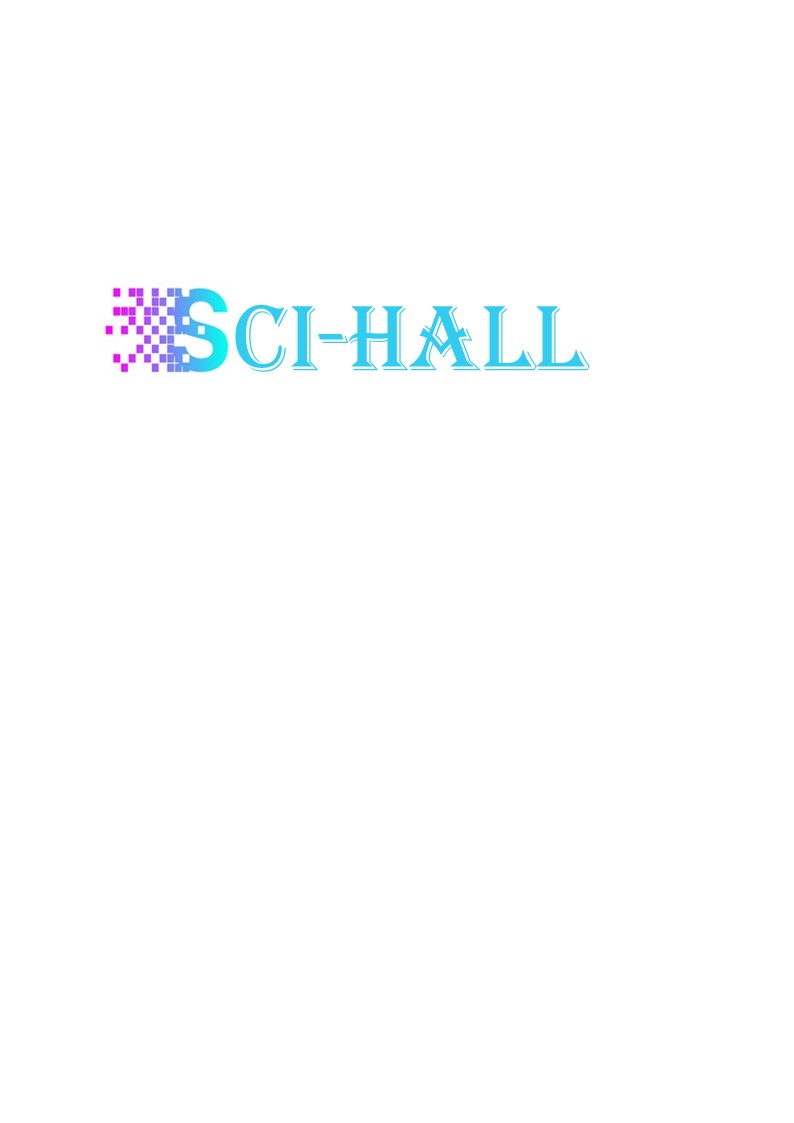 Figure 1. Figure caption. If it is a map, scale and legend should be presented.Table 1. Table caption. Tables should be placed in the main text near to the first time they are cited.1 Tables may have a footer.The text continues here (Figure 2 and Table 2).Figure 2. This is a figure. Schemes follow another format. If there are multiple panels, they should be listed as: (a) Description of what is contained in the first panel; (b) Description of what is contained in the second panel. Figures should be placed in the main text near to the first time they are cited. A caption on a single line should be centered.Table 2. This is a table. Tables should be placed in the main text near to the first time they are cited.* Tables may have a footer.2.3. Formatting of Mathematical ComponentsThis is example 1 of an equation:the text following an equation need not be a new paragraph. Please punctuate equations as regular text.This is example 2 of an equation:the text following an equation need not be a new paragraph. Please punctuate equations as regular text.3. ResultsThis section may be divided by subheadings. The Result section should provide a precise description of the data analysis or experimental results and the corresponding interpretations. , as well as the experimental conclusions that can be drawn.3.1. Subsection3.1.1. SubsubsectionNumbered lists can be added as follows:1. First item.2. Second item.3. Third item.Bulleted lists look like this:First bullet.Second bullet.Third bullet.3.2. Figures, Tables and SchemesAll figures and tables should be cited in the main text as Figure 1, Table 1, etc.Figure 3. This is a figure. Schemes follow the same formatting. The caption of a figure is left aligned.Table 3. This is a table. Tables should be placed in the main text near to the first time they are cited.1 Tables may have a footer.The text continues here (Figure 2 and Table 2).Figure 4. This is a figure. (a) Description of what is contained in the first panel; (b) Description of what is contained in the second panel. Figures should be placed in the main text near to the first time they are cited.Table 4 This is a table. Tables should be placed in the main text near to the first time they are cited.* Tables may have a footer.3.3. Formatting of Mathematical ComponentsThis is example 1 of an equation:the text following an equation need not be a new paragraph. Please punctuate equations as regular text.This is example 2 of an equation:the text following an equation need not be a new paragraph. Please punctuate equations as regular text.The text continues here.4. DiscussionThe Discussion section shows how to interpret the findings not only from the perspective of this study and working hypotheses, but also in a broader context. Future research directions are also expected to be discussed.5. ConclusionsThis section is not mandatory. The authors may combine the Conclusion section with the Discussion one.Author Contributions: This section applies to articles with multiple authors. Not all parts are mandatory. For different types of submissions, different sections can be used to clarify the author's contribution. Please use only the appropriate parts. “Research design, X.X. and Y.Y.; data preparation, Z.Z.; methodology, X.X.; data processing X.X. and Y.Y., software, X.X.; validation, X.X., Y.Y. and Z.Z.; X.X.; writing—original draft preparation, X.X.; writing—review and editing, X.X.; visualization, X.X.; supervision, X.X.; project administration, X.X.; funding acquisition, Y.Y. All authors have read and agreed to the published version of the manuscript.”Funding: This research was funded by NAME OF FUNDER, grant number XXX. (Please add if applicable.) (Optional)Acknowledgments: In this section, you can acknowledge any support given which is not covered by the Funding section. (Optional)Ethical Statement (if applicable): In this section, you should state the ethics committee/review committee that approved the study, including the approval number/ID (if applicable), e.g. "This study has been approved by the XXX University Ethics Committee". If ethical approval was waived, please explain why.Data Availability Statement (if applicable): In this section, please provide details on whether the data is available, where it is found, and under what conditions it can be accessed. For example, it can be stated as "Data is public and available for download at ULR/Database Name/Article/Other Sources", "Data is available from the corresponding author upon request", "Data unavailable due to ethical/commercial/confidential.Conflicts of Interest: Declare conflicts of interest or state “The authors declare no conflict of interest.” If there is funding, you may declare that “The funders had no role in the design of the study; in the collection, analyses, or interpretation of data; in the writing of the manuscript, or in the decision to publish the results”.Appendix AThe appendix is an optional section.All appendix sections must be cited in the main text. Reference in the appendices should be included in the References list.The label of Figures and Tables in the appendices should be starting with “A, B”, e.g., Figure A1, Figure A2, Table A2, Table A2, etc.Appendix BThe label of Figures and Tables in the appendices should be starting with “A, B”, e.g., Figure B1, Figure B2, Table B2, Table B2, etc.ReferencesReferences should be numbered in order of appearance in the text and listed individually with the matched number order at the end of the manuscript. Citing the latest literature is encouraged.The following are suggestions for reference list format. However, the journal is reference format neutral, which means it is acceptable as long as the format in the reference list is consistent. That is, you can have a list in any format, such as APA, HAVARD, MLA, CHICAGO or VANCOUVER, but not a mix. We strongly recommend the APA format as listed in the below.The authors are encouraged to use software package, such as EndNote, Reference Manager or Zotero to avoid typing mistakes and duplicated references. Please include the digital object identifier (DOI) for all references where available.In the text, reference citation is with number format, such as [1], [1,3], [1-3], [1-3,4], [1,3,6-8], [3] (p.5), [3] (pp. 10-15).Khwarahm, N. R. (2021). Spatial modeling of land use and land cover change in Sulaimani, Iraq, using multitemporal satellite data. Environmental Monitoring and Assessment, 193(3), 1-18.Johnson, D. M., & Mueller, R. (2021). Pre-and within-season crop type classification trained with archival land cover information. Remote Sensing of Environment, 264, 112576.Calderón-Loor, M., Hadjikakou, M., & Bryan, B. A. (2021). High-resolution wall-to-wall land-cover mapping and land change assessment for Australia from 1985 to 2015. Remote Sensing of Environment, 252, 112148.Randazzo, G., Cascio, M., Fontana, M., Gregorio, F., Lanza, S., & Muzirafuti, A. (2021). Mapping of Sicilian pocket beaches land use/land cover with sentinel-2 imagery: a case study of messina Province. Land, 10(7), 678.Frenchman, D. (2021). Narrative places and the new practice of urban design. In Imaging the City (pp. 257-282). Routledge.Van Ham, M., Tammaru, T., Ubarevičienė, R., & Janssen, H. (2021). Urban socio-economic segregation and income inequality: A global perspective (p. 523). Springer Nature.Author, A. (Year). Title of dissertation, Name of university or publisher, pp. ULR. Accessed on data-month-year.Author, A., Author, B., Author, C, & Author, D. (Year). Title of the article. ULR. Accessed on data-month-year.Title 1Title 2Title 3entry 1datadataentry 2datadata1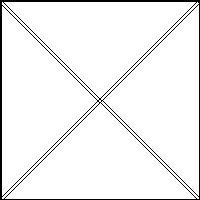 (a)(b)Title 1Title 2Title 3Title 4entry 1 *datadatadataentry 1 *datadatadataentry 1 *datadatadataentry 2datadatadataentry 2datadatadataentry 3datadatadataentry 3datadatadataentry 3datadatadataentry 3datadatadataentry 4datadatadataentry 4datadatadataa = 1,(1)a = b + c + d + e + f + g + h + i + j + k + l + m + n + o + p + q + r,               (2)(2)Title 1Title 2Title 3entry 1datadataentry 2datadata 1(a)(b)Title 1Title 2Title 3Title 4entry 1 *datadatadataentry 1 *datadatadataentry 1 *datadatadataentry 2datadatadataentry 2datadatadataentry 3datadatadataentry 3datadatadataentry 3datadatadataentry 3datadatadataentry 4datadatadataentry 4datadatadataa = 1,(3)a = b + c + d + e + f + g + h + i + j,                                              (4)(2)